INTERNAL ASSIGNMENT SET-IISESSION	FEB/MAR 2021PROGRAMME	BACHELOR OF BUSINESS ADMINISTRATION (BBA)SEMESTER	ICOURSE CODE & NAME	DBB1103 – BUSINESS ENVIRONMENTCREDITS	4NUMBER OF ASSIGNMENTS,CREDITS & MARKS	024 Credits, 30 Marks eachQuestion  1 Define the term ‘financial environment’. Explain the components of financial system.Answer  The financial system of a nation plays a crucial role in its economic growth and development. Its main function is to mobilize surplus funds and utilize them effectively for productive purposes. Therefore a well-knit financial system is essential for the economic health of a Manipal UniversityFully solved assignment available for session Feb/March 2021,your last date is 31th July 2021.Lowest price guarantee with quality.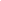 Charges INR 150 only per assignment. For more information you can get via mail or Whats app also
Mail id is aapkieducation@gmail.comOur website www.aapkieducation.comAfter mail, we will reply you instant or maximum1 hour.Otherwise you can also contact on ourwhatsapp no 8791490301.Contact no is +91 87-55555-879Question  2 What is free-market economy? Explain the strengths and weaknesses of the market system.Answer The assumption behind a market economy is that supply and demand are the best determinants for an economy's growth and health. These market forces influence what goods should be produced, how many goods should be produced, and at what price the goods should be sold. These factors determine other Question  3  What is meant by intellectual property rights? How is intellectual property protected in India?Answer  Intellectual Property RightsIntellectual property refers to all the creations of the human mind such as ideas, knowledge, inventions, innovations, creativity or research etc. The rights relating to intellectual property are known as 'Intellectual Property Rights' (IPRs). In today's globalised scenario of expanding multilateral trade and commerce